DEPARTMENT OF AGRICULTRE, ENVIRONMENT AND RURAL AFFAIRSEquality and Human RightsScreening Template
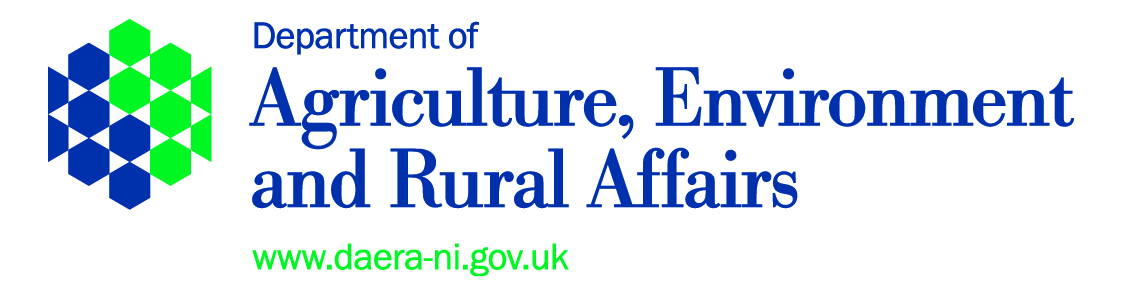 DAERA Equality and Human Rights Screening TemplateDAERA has a statutory duty to screen. This includes our strategies and plans, policies, legislative developments; and new ways of working such as – the introduction, change or end of an existing service, grant funding arrangement or facility. This screening template is designed to help business areas consider the likely equality and human rights impacts of their proposed decisions on different groups of customers, service users, staff and visitors.     Before carrying out an equality screening exercise it is important that you have received the necessary training first. To find out about the training needed, contact - equalitybranch@daera-ni.gov.uk.  All screening exercises must be supported by evidence and cleared at Grade 3 level.  The accompanying Screening Guidance note provides straightforward advice on how to carry out equality screening exercises.  Detailed information about the Section 75 equality duties and what they mean in practice is available on the Equality Commission’s website.  The screening template has 4 sections to complete. These are:Section A - asks you to provide details about the policy / decision that is being screened.Section B - has 4 key questions that require you to outline the likely impacts on equality groups, and all supporting evidence. Section C - has 4 key questions in relation to obligations under the Disability Discrimination Order and the Human Rights Act.  Section D - is the formal record of the screening decision. Section ADetails about the policy / decision to be screenedSection BWhat is the likely impact on equality of opportunity for those affected by this policy, for each of the Section 75 equality categories?  What is the level of impact?  Are there opportunities to better promote equality of opportunity for people within the Section 75 equalities categories? To what extent is the policy likely to impact on good relations between people of different religious belief, political opinion or racial group? What is the level of impact?  Are there opportunities to better promote good relations between people of different religious belief, political opinion or racial group?   Available evidence What evidence / information (both qualitative and quantitative) have you gathered to inform this policy?  Set out all evidence below along with details of the different groups you have met and / or consulted with to help inform your screening assessment.Section CDAERA also has legislative obligations to meet under the Disability Discrimination Order and Human Rights Act (insert links) Questions 5 -9 relate to these two areas.Consideration of Disability Duties5.	Does this proposed policy / decision provide an opportunity for DAERA to better promote positive attitudes towards disabled people? 6.	Does this proposed policy / decision provide an opportunity to actively increase the participation by disabled people in public life? Consideration of Human Rights 7.	The Human Rights Act (HRA) 1998 brings the European Convention on Human Rights (ECHR) into  law and it applies in .  Indicate below (place an X in the appropriate box) any potential adverse impacts that the policy / decision may have in relation to human rights issues.Consideration of Human Rights (cont)Monitoring ArrangementsSection 75 places a requirement on DAERA to have equality monitoring arrangements in place in order to assess the impact of policies and services etc; and to help identify barriers to fair participation and to better promote equality of opportunity.  Outline what data you will collect in the future in order to monitor the impact of this policy / decision on equality, good relations and disability duties.Section DFormal Record of Screening DecisionI can confirm that the proposed policy / decision has been screened for –On the basis of the answers to the screening questions, I recommend that this policy / decision is – *place an X in the appropriate box belowFormal Record of Screening Decision (cont)Please save the final signed version of the completed screening form in the TRIM container below as soon as possible after completion and forward the TRIM link to Equality Branch at equalitybranch@daera-ni.gov.uk.  The screening form will be placed on the DAERA website and a link provided to the Department’s Section 75 consultees. For more information about equality screening, contact – DAERA Equality BranchRoom 515 Dundonald House Upper   BT4 3SB Telephone 028 9052 4435Text Relay 18001 028 9052 4435equalitybranch@daera-ni.gov.uk.  Title of policy / decision to be screened:- Amending the Environmental Impact Assessment (Agriculture) Regulations (NI) 2007,as amended, to transpose EC Directive 2014/52 (the ‘EIA’ Directive).Brief description of policy / decision to be screened:- This is a continuation of an existing policy.Environmental impact assessment aims to provide a high level of protection to the environment and to help bring environmental considerations into the preparation of projects to reduce their impact on the environment.  It seeks to ensure that proposals for development (referred to as ‘projects’ in the EIA Directive) that are likely to have a significant effect on the environment, for instance by virtue of their nature, size or location, are subject to a requirement for development consent and an assessment of those effects before the development is allowed to proceed.EC Directive 2014/52 amends EC Directive 2011/92/EU.The new Directive aims to strengthen the quality of the environmental impact assessment procedure.  Its intention is to ensure that environmental protection is improved, resource efficiency increased and sustainable growth supported.The amendments are minor and technical, with the aim of strengthening the regulatory process for a screening decision on projects and applications for consent.Aims and objectives of the policy / decision to be screened:-      Amend the Environmental Impact Assessments (Agriculture) Regulations (Northern Ireland) 2007 [SR 2007 No. 421] (the EIA Regulations), as amended, to transpose EC 2014/52. On whom will the policy / decision impact?Consider the internal and external impacts (both actual or potential) Staff      service users               rural community     other public sector organisations     voluntary / community groups / trade unions     others, please specify     Are there linkages to other NI Departments / NDPBs? Yes; the EIA Directive is transposed into Northern Ireland law through a number of Statutory Rules relating to a range of EIA areas, including Planning, Forestry, Roads, Harbour Works, Fish Farming in Marine Waters, Water Resources, Drainage and Offshore Electricity Development.The EC 2014/52 will be transposed into each of these pieces of legislation separately.Section 75 category Details of likely impactLevel of impact?    Minor/Major/NoneReligious beliefN/ANonePolitical opinion N/ANoneRacial group N/ANoneAgeN/ANoneMarital  status N/ANoneSexual orientationN/ANoneMen and women generally N/ANoneDisabilityN/ANoneDependants N/ANone category If Yes, provide details  If No, provide reasonsReligious beliefNoSee available evidence belowPolitical opinion NoSee available evidence belowRacial group NoSee available evidence belowAgeNoSee available evidence belowMarital statusNoSee available evidence belowSexual orientationNoSee available evidence belowMen and women generally NoSee available evidence belowDisabilityNoSee available evidence below DependantsNoSee available evidence belowGood relations category Likely impact?  Level of impact? Minor/Major/None Religious beliefNonePolitical opinion NoneRacial groupNoneGood relations categoryIf Yes, provide details  If No, provide reasonsReligious beliefNoSee available evidence belowPolitical opinion NoSee available evidence belowRacial group NoSee available evidence belowSection 75 category Details of evidence / information and engagementReligious belief In relation to the relevant groups, organisations or individuals, these statutory Regulations amend existing legislation, required by EC Directives and will apply equally to all in the sector.Political opinion In relation to the relevant groups, organisations or individuals, these statutory Regulations amend existing legislation, required by EC Directives and will apply equally to all in the sector.Racial group In relation to the relevant groups, organisations or individuals, these statutory Regulations amend existing legislation, required by EC Directives and will apply equally to all in the sector.Age In relation to the relevant groups, organisations or individuals, these statutory Regulations amend existing legislation, required by EC Directives and will apply equally to all in the sector.Marital status In relation to the relevant groups, organisations or individuals, these statutory Regulations amend existing legislation, required by EC Directives and will apply equally to all in the sector.Sexual orientationIn relation to the relevant groups, organisations or individuals, these statutory Regulations amend existing legislation, required by EC Directives and will apply equally to all in the sector.Men & women generallyIn relation to the relevant groups, organisations or individuals, these statutory Regulations amend existing legislation, required by EC Directives and will apply equally to all in the sector.DisabilityIn relation to the relevant groups, organisations or individuals, these statutory Regulations amend existing legislation, required by EC Directives and will apply equally to all in the sector.DependantsIn relation to the relevant groups, organisations or individuals, these statutory Regulations amend existing legislation, required by EC Directives and will apply equally to all in the sector.No evidence held? Outline how you will obtain it: Explain your assessment in full The policy does not impact adversely on people with disabilities and there are no opportunities to promote positive attitudes as a result.Explain your assessment in full The policy does not impact adversely on people with disabilities and there are no opportunities to increase the participations of people with disabilities in public life as a result.Right to LifeArticle 2Prohibition of torture, inhuman or degrading treatment Article 3Prohibition of slavery and forced labourArticle 4Right to liberty and security Article 5Right to a fair and public trialArticle 6Right to no punishment without lawArticle 7Right to respect for private and family life, home 
and correspondenceArticle 8Right to freedom of thought, conscience and religionArticle 9Right to freedom of expressionArticle 10Right to freedom of peaceful assembly and associationArticle 11Right to marry and to found a familyArticle 12The prohibition of discriminationArticle 14Protection of property and enjoyment of possessionsProtocol 1
Article 1Right to educationProtocol 1
Article 2Right to free and secret electionsProtocol 1
Article 38.	Please explain any adverse impacts on human rights that you have identified No adverse impact identified.9.	Please indicate any ways which you consider the policy positively promotes human rights None identified.Equality  Good RelationsDisability DutiesNone, as the policy does not adversely impact any of the identified groups.None, as the policy does not adversely impact any of the identified groups.None, as the policy does not adversely impact any of the identified groups.Title of Proposed Policy / Decision being screened The Environmental Impact Assessment (Agriculture) (Amendment) Regulations (Northern Ireland) 2017equality of opportunity and good relationsdisabilities duties; andhuman rights issues*Screened In – Necessary to conduct a full EQIA*Screened Out – No EQIA necessary (no impacts)* Screened Out - Mitigating Actions (minor impacts)Screening assessment completed by (Staff Officer level or above) -Screening assessment completed by (Staff Officer level or above) -Name: Leanne McGrathGrade: SO Date: 28 July 2017Branch: Environmental FarmingBranch: Environmental FarmingSignature: please insert a scanned image of your signature below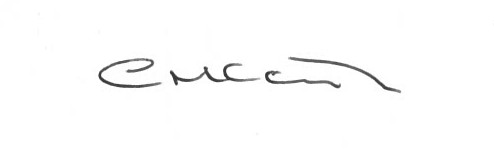 Screening decision approved by (must be Grade 3 or above) -Screening decision approved by (must be Grade 3 or above) -Name: David SmallGrade: 3Date: 18 August 2017Branch: EMFG     Branch: EMFG     Signature: please insert a scanned image of your signature below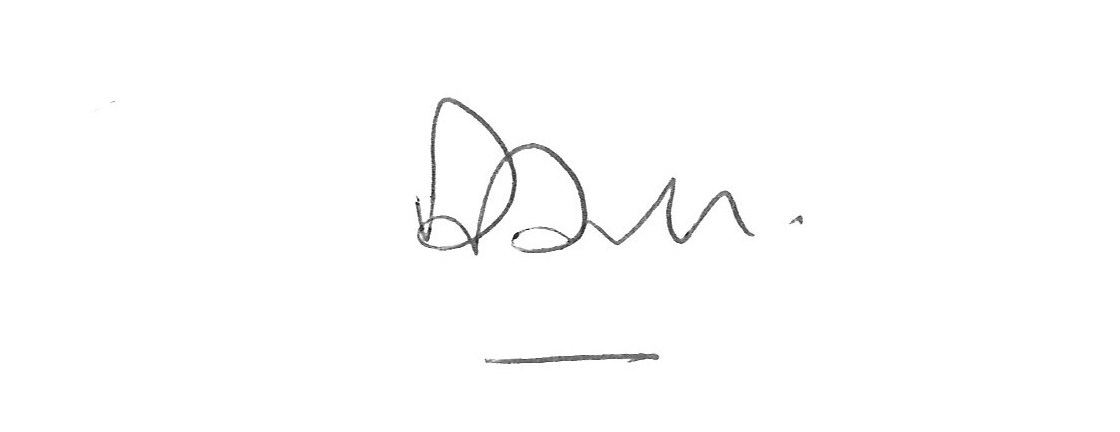 